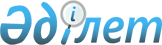 О внесении изменений решение Байдибекского районного маслихата от 23 декабря 2014 года № 33/162 "О районном бюджете на 2015-2017 годы"
					
			Утративший силу
			
			
		
					Решение Байдибекского районного маслихата Южно-Казахстанской области от 28 января 2015 года № 34/174. Зарегистрировано Департаментом юстиции Южно-Казахстанской области 29 января 2015 года № 2983. Утратило силу в связи с истечением срока применения - (письмо Байдибекского районного маслихата Южно-Казахстанской области от 26 января 2016 года № 14)      Сноска. Утратило силу в связи с истечением срока применения - (письмо Байдибекского районного маслихата Южно-Казахстанской области от 26.01.2016 № 14).

      В соответствии с пунктом 5 статьи 109 Бюджетного кодекса Республики Казахстан от 4 декабря 2008 года, подпунктом 1) пункта 1 статьи 6 Закона Республики Казахстан от 23 января 2001 года «О местном государственном управлении и самоуправлении в Республике Казахстан» и решением Южно-Казахстанского областного маслихата от 21 января 2015 года № 35/284-V «О внесении изменений и дополнений в решение Южно-Казахстанского областного маслихата от 11 декабря 2014 года № 34/258-V «Об областном бюджете на 2015-2017 годы», зарегистрированного в Реестре государственной регистрации нормативных правовых актов за № 2969, Байдибекский районный маслихат РЕШИЛ:



      1. Внести в решение Байдибекского районного маслихата от 23 декабря 2014 года № 33/162 «О районном бюджете на 2015-2017 годы» (зарегистрировано в Реестре государственной регистрации нормативных правовых актов за № 2935, опубликовано 9 января 2015 года в газете «Шаян») следующие изменения:



      Пункт 1 изложить в новой редакции:

      «1. Утвердить районный бюджет Байдибекского района на 2015-2017 годы согласно приложениям 1, 2 и 3 соответственно, в том числе на 2015 год в следующих объемах:

      1) доходы – 7 806 508 тысяч тенге, в том числе по:

      налоговым поступлениям – 583 011 тысяч тенге;

      неналоговым поступлениям – 4 729 тысяч тенге;

      поступления от продажи основного капитала – 2 329 тысяч тенге;

      поступлениям трансфертов – 7 216 439 тысяч тенге;

      2) затраты – 7 806 508 тысяч тенге;

      3) чистое бюджетное кредитование – 22 320 тысяч тенге, в том числе:

      бюджетные кредиты – 43 392тысяч тенге;

      погашение бюджетных кредитов – 21 072 тысяч тенге;

      4) сальдо по операциям с финансовыми активами – 0, в том числе:

      приобретение финансовых активов – 0;

      поступления от продажи финансовых активов государства – 0;

      5) дефицит (профицит) бюджета – - 22 320 тысяч тенге;

      6) финансирование дефицита (использование профицита) бюджета –   22 320 тысяч тенге, в том числе:

      поступления займов – 43 392 тысяч тенге;

      погашение займов – 21 072 тысяч тенге;

      используемые остатки бюджетных средств – 0.».



      Приложения 1, 2 и 3 к указанному решению изложить в новой редакции согласно приложениям 1, 2 и 3 к настоящему решению.



      2. Настоящее решение вводится в действие с 1 января 2015 года.

      

      Председатель сессии районного маслихата:   О. Мынгышов

      

      Секретарь районного маслихата:             С. Спабеков   

      Приложение 1 к решению

      Байдибекского районного

      маслихата от 28 января

      2015 года № 34/174      Приложение 1 к решению

      Байдибекского районного

      маслихата от 23 декабря

      2014 года № 33/162       Районный бюджет на 2015 год

      Приложение 2 к решению

      Байдибекского районного

      маслихата от 28 января

      2015 года № 34/174      Приложение 2 к решению

      Байдибекского районного

      маслихата от 23 декабря

      2014 года № 33/162       Районный бюджет на 2016 год

      Приложение 3 к решению

      Байдибекского районного

      маслихата от 28 января

      2015 года № 34/174      Приложение 3 к решению

      Байдибекского районного

      маслихата от 23 декабря

      2014 года № 33/162       Районный бюджет на 2017 год
					© 2012. РГП на ПХВ «Институт законодательства и правовой информации Республики Казахстан» Министерства юстиции Республики Казахстан
				Категория Категория Категория Сумма, тысяч тенгеКлассКлассКлассСумма, тысяч тенгеПодклассПодклассНаименование111231. Доходы78065081Налоговые поступления58301101Подоходный налог2449442Индивидуальный подоходный налог24494403Социальный налог2203931Социальный налог22039304Hалоги на собственность1017231Hалоги на имущество645753Земельный налог56644Hалог на транспортные средства293465Единый земельный налог213805Внутренние налоги на товары, работы и услуги103692Акцизы22433Поступления за использование природных и других ресурсов3744Сборы за ведение предпринимательской и профессиональной деятельности775207Прочие налоги901Прочие налоги9008Обязательные платежи, взимаемые за совершение юридически значимых действий и (или) выдачу документов уполномоченными на то государственными органами или должностными лицами54921Государственная пошлина54922Неналоговые поступления472901Доходы от государственной собственности32601Поступления части чистого дохода государственных предприятий2315Доходы от аренды имущества, находящегося в государственной собственности302906Прочие неналоговые поступления14691Прочие неналоговые поступления14693Поступления от продажи основного капитала232903Продажа земли и нематериальных активов69871Продажа земли23294Поступления трансфертов 721643902Трансферты из вышестоящих органов государственного управления72164392Трансферты из областного бюджета7216439Функциональная группа Функциональная группа Функциональная группа Функциональная группа Функциональная группа Сумма, тысяч тенгеФункциональная подгруппаФункциональная подгруппаФункциональная подгруппаФункциональная подгруппаСумма, тысяч тенгеАдминистратор бюджетных программАдминистратор бюджетных программАдминистратор бюджетных программСумма, тысяч тенгеПрограммаПрограммаСумма, тысяч тенгеНаименование Сумма, тысяч тенге2. Затраты780650801Государственные услуги общего характера5824631Представительные, исполнительные и другие органы, выполняющие общие функции государственного управления345877112Аппарат маслихата района (города областного значения)17192001Услуги по обеспечению деятельности маслихата района (города областного значения)14250002Создание информационных систем1959003Капитальные расходы государственного органа983122Аппарат акима района (города областного значения)136778001Услуги по обеспечению деятельности акима района (города областного значения)71444002Создание информационных систем20428003Капитальные расходы государственного органа44906123Аппарат акима района в городе, города районного значения, поселка, села, сельского округа191907001Услуги по обеспечению деятельности акима района в городе, города районного значения, поселка, села, сельского округа181082022Капитальные расходы государственного органа108252Финансовая деятельность800459Отдел экономики и финансов района (города областного значения)800003Проведение оценки имущества в целях налогообложения8005Планирование и статистическая деятельность1400459Отдел экономики и финансов района (города областного значения)1400061Экспертиза и оценка документации по вопросам бюджетных инвестиций и концессии, проведение оценки реализации бюджетных инвестиций14009Прочие государственные услуги общего характера234386458Отдел жилищно-коммунального хозяйства, пассажирского транспорта и автомобильных дорог района (города областного значения)171004001Услуги по реализации государственной политики на местном уровне в области жилищно-коммунального хозяйства, пассажирского транспорта и автомобильных дорог 16410013Капитальные расходы государственного органа150020Создание информационных систем324067Капитальные расходы подведомственных государственных учреждений и организаций154120459Отдел экономики и финансов района (города областного значения)22327001Услуги по реализации государственной политики в области формирования и развития экономической политики, государственного планирования, исполнения бюджета и управления коммунальной собственностью района (города областного значения)21853002Создание информационных систем324015Капитальные расходы государственного органа150472Отдел строительства, архитектуры и градостроительства района (города областного значения)41055040Развитие объектов государственных органов4105502Оборона126371Военные нужды10137122Аппарат акима района (города областного значения)10137005Мероприятия в рамках исполнения всеобщей воинской обязанности101372Организация работы по чрезвычайным ситуациям2500122Аппарат акима района (города областного значения)2500006Предупреждение и ликвидация чрезвычайных ситуаций масштаба района (города областного значения)1500007Мероприятия по профилактике и тушению степных пожаров районного (городского) масштаба, а также пожаров в населенных пунктах, в которых не созданы органы государственной противопожарной службы100004Образование51279981Дошкольное воспитание и обучение551704464Отдел образования района (города областного значения)551704040Реализация государственного образовательного заказа в дошкольных организациях образования5517042Начальное, основное среднее и общее среднее образование3850728123Аппарат акима района в городе, города районного значения, поселка, села, сельского округа459005Организация бесплатного подвоза учащихся до школы и обратно в сельской местности459464Отдел образования района (города областного значения)3850269003Общеобразовательное обучение3753687006Дополнительное образование для детей965829Прочие услуги в области образования725566464Отдел образования района (города областного значения)185849001Услуги по реализации государственной политики на местном уровне в области образования 9761002Создание информационных систем324005Приобретение и доставка учебников, учебно-методических комплексов для государственных учреждений образования района (города областного значения)43012012Капитальные расходы государственного органа169015Ежемесячные выплаты денежных средств опекунам (попечителям) на содержание ребенка-сироты (детей-сирот), и ребенка (детей), оставшегося без попечения родителей10973022Выплата единовременных денежных средств казахстанским гражданам, усыновившим (удочерившим) ребенка (детей)-сироту и ребенка (детей), оставшегося без попечения родителей1041029Обследование психического здоровья детей и подростков и оказание психолого-медико-педагогической консультативной помощи населению16289067Капитальные расходы подведомственных государственных учреждений и организаций104280472Отдел строительства, архитектуры и градостроительства района (города областного значения)539717037Строительство и реконструкция объектов образования53971705Здравоохранение2829Прочие услуги в области здравоохранения282123Аппарат акима района в городе, города районного значения, поселка, села, сельского округа282002Организация в экстренных случаях доставки тяжелобольных людей до ближайшей организации здравоохранения, оказывающей врачебную помощь28206Социальная помощь и социальное обеспечение2773021Социальное обеспечение3584464Отдел образования района (города областного значения)3584030Содержание ребенка (детей), переданного патронатным воспитателям35842Социальная помощь245332451Отдел занятости и социальных программ района (города областного значения)245332002Программа занятости10794004Оказание социальной помощи на приобретение топлива специалистам здравоохранения, образования, социального обеспечения, культуры, спорта и ветеринарии в сельской местности в соответствии с законодательством Республики Казахстан14746005Государственная адресная социальная помощь5210006Оказание жилищной помощи3013007Социальная помощь отдельным категориям нуждающихся граждан по решениям местных представительных органов8332010Материальное обеспечение детей-инвалидов, воспитывающихся и обучающихся на дому1855014Оказание социальной помощи нуждающимся гражданам на дому35865016Государственные пособия на детей до 18 лет108812017Обеспечение нуждающихся инвалидов обязательными гигиеническими средствами и предоставление услуг специалистами жестового языка, индивидуальными помощниками в соответствии с индивидуальной программой реабилитации инвалида32862052Проведение мероприятий, посвященных семидесятилетию Победы в Великой Отечественной войне238439Прочие услуги в области социальной помощи и социального обеспечения28386451Отдел занятости и социальных программ района (города областного значения)28386001Услуги по реализации государственной политики на местном уровне в области обеспечения занятости и реализации социальных программ для населения27124011Оплата услуг по зачислению, выплате и доставке пособий и других социальных выплат788012Создание информационных систем324021Капитальные расходы государственного органа15007Жилищно-коммунальное хозяйство1763921Жилищное хозяйство106063458Отдел жилищно-коммунального хозяйства, пассажирского транспорта и автомобильных дорог района (города областного значения)2499041Ремонт и благоустройство объектов в рамках развития сельских населенных пунктов по Программе занятости 20202499472Отдел строительства, архитектуры и градостроительства района (города областного значения)103564003Проектирование и (или) строительство, реконструкция жилья коммунального жилищного фонда94752004Проектирование, развитие и (или) обустройство инженерно-коммуникационной инфраструктуры88122Коммунальное хозяйство53286458Отдел жилищно-коммунального хозяйства, пассажирского транспорта и автомобильных дорог района (города областного значения)53286012Функционирование системы водоснабжения и водоотведения800028Развитие коммунального хозяйства15000058Развитие системы водоснабжения и водоотведения в сельских населенных пунктах374863Благоустройство населенных пунктов17043123Аппарат акима района в городе, города районного значения, поселка, села, сельского округа12516008Освещение улиц населенных пунктов4287009Обеспечение санитарии населенных пунктов3592011Благоустройство и озеленение населенных пунктов4637458Отдел жилищно-коммунального хозяйства, пассажирского транспорта и автомобильных дорог района (города областного значения)4527015Освещение улиц в населенных пунктах452708Культура, спорт, туризм и информационное пространство5529071Деятельность в области культуры164675455Отдел культуры и развития языков района (города областного значения)128674003Поддержка культурно-досуговой работы128674472Отдел строительства, архитектуры и градостроительства района (города областного значения)36001011Развитие объектов культуры360012Спорт143101465Отдел физической культуры и спорта района (города областного значения)120962001Услуги по реализации государственной политики на местном уровне в сфере физической культуры и спорта9267002Создание информационных систем324004Капитальные расходы государственного органа150005Развитие массового спорта и национальных видов спорта 106721006Проведение спортивных соревнований на районном (города областного значения) уровне2000007Подготовка и участие членов сборных команд района (города областного значения) по различным видам спорта на областных спортивных соревнованиях2500472Отдел строительства, архитектуры и градостроительства района (города областного значения)22139008Развитие объектов спорта и туризма221393Информационное пространство69378455Отдел культуры и развития языков района (города областного значения)53352006Функционирование районных (городских) библиотек53352456Отдел внутренней политики района (города областного значения)16026002Услуги по проведению государственной информационной политики160269Прочие услуги по организации культуры, спорта, туризма и информационного пространства175753455Отдел культуры и развития языков района (города областного значения)147379001Услуги по реализации государственной политики на местном уровне в области развития языков и культуры5916002Создание информационных систем324010Капитальные расходы государственного органа150032Капитальные расходы подведомственных государственных учреждений и организаций140989456Отдел внутренней политики района (города областного значения)28374001Услуги по реализации государственной политики на местном уровне в области информации, укрепления государственности и формирования социального оптимизма граждан15606003Реализация мероприятий в сфере молодежной политики12294004Создание информационных систем324006Капитальные расходы государственного органа 15009Топливно-энергетический комплекс и недропользование5102039Прочие услуги в области топливно-энергетического комплекса и недропользования510203458Отдел жилищно-коммунального хозяйства, пассажирского транспорта и автомобильных дорог района (города областного значения)510203036Развитие газотранспортной системы 51020310Сельское, водное, лесное, рыбное хозяйство, особо охраняемые природные территории, охрана окружающей среды и животного мира, земельные отношения3372361Сельское хозяйство107167459Отдел экономики и финансов района (города областного значения)29301099Реализация мер по оказанию социальной поддержки специалистов29301472Отдел строительства, архитектуры и градостроительства района (города областного значения)1000010Развитие объектов сельского хозяйства1000473Отдел ветеринарии района (города областного значения)55749001Услуги по реализации государственной политики на местном уровне в сфере ветеринарии10234002Создание информационных систем324003Капитальные расходы государственных органов150005Обеспечение функционирования скотомогильников (биотермических ям) 847007Организация отлова и уничтожения бродячих собак и кошек2514008Возмещение владельцам стоимости изымаемых и уничтожаемых больных животных, продуктов и сырья животного происхождения20602009Проведение ветеринарных мероприятий по энзоотическим болезням животных21078477Отдел сельского хозяйства и земельных отношений района (города областного значения) 21117001Услуги по реализации государственной политики на местном уровне в сфере сельского хозяйства и земельных отношений20563002Создание информационных систем324003Капитальные расходы государственного органа 230109Прочие услуги в области сельского, водного, лесного, рыбного хозяйства, охраны окружающей среды и земельных отношений230069109473Отдел ветеринарии района (города областного значения)230069109462011Проведение противоэпизоотических мероприятий23006911Промышленность, архитектурная, градостроительная и строительная деятельность581232Архитектурная, градостроительная и строительная деятельность58123472Отдел строительства, архитектуры и градостроительства района (города областного значения)58123001Услуги по реализации государственной политики в области строительства, архитектуры и градостроительства на местном уровне15134002Создание информационных систем324013Разработка схем градостроительного развития территории района, генеральных планов городов районного (областного) значения, поселков и иных сельских населенных пунктов42004015Капитальные расходы государственного органа66112Транспорт и коммуникации848981Автомобильный транспорт84898458Отдел жилищно-коммунального хозяйства, пассажирского транспорта и автомобильных дорог района (города областного значения)84898023Обеспечение функционирования автомобильных дорог4000045Капитальный и средний ремонт автомобильных дорог районного значения и улиц населенных пунктов8089813Прочие699963Поддержка предпринимательской деятельности и защита конкуренции7951469Отдел предпринимательства района (города областного значения)7951001Услуги по реализации государственной политики на местном уровне в области развития предпринимательства и промышленности 7477002Создание информационных систем324004Капитальные расходы государственного органа1509Прочие62045458Отдел жилищно-коммунального хозяйства, пассажирского транспорта и автомобильных дорог района (города областного значения)54345040Реализация мер по содействию экономическому развитию регионов в рамках Программы «Развитие регионов» 54345459Отдел экономики и финансов района (города областного значения)7700012Резерв местного исполнительного органа района (города областного значения) 770014Обслуживание долга271Обслуживание долга27459Отдел экономики и финансов района (города областного значения)27021Обслуживание долга местных исполнительных органов по выплате вознаграждений и иных платежей по займам из областного бюджета2715Трансферты160441Трансферты16044459Отдел экономики и финансов района (города областного значения)16044006Возврат неиспользованных (недоиспользованных) целевых трансфертов160443. Чистое бюджетное кредитование22320Функциональная группаФункциональная группаФункциональная группаФункциональная группаФункциональная группаСумма, тысяч тенгеФункциональная подгруппаФункциональная подгруппаФункциональная подгруппаФункциональная подгруппаСумма, тысяч тенгеАдминистратор бюджетных программАдминистратор бюджетных программАдминистратор бюджетных программСумма, тысяч тенгеПрограммаПрограммаСумма, тысяч тенгеНаименованиеСумма, тысяч тенгеБюджетные кредиты4339210Сельское, водное, лесное, рыбное хозяйство, особо охраняемые природные территории, охрана окружающей среды и животного мира, земельные отношения433921Сельское хозяйство43392459Отдел экономики и финансов района (города областного значения)43392018Бюджетные кредиты для реализации мер социальной поддержки специалистов43392КатегорияКатегорияКатегорияСумма, тысяч тенгеКлассКлассСумма, тысяч тенгеПодклассПодклассПодклассСумма, тысяч тенгеСпецификаСпецификаСумма, тысяч тенгеНаименованиеПогашение бюджетных кредитов210725Погашение бюджетных кредитов2107201Погашение бюджетных кредитов210721Погашение бюджетных кредитов, выданных из государственного бюджета2107213Погашение бюджетных кредитов, выданных из местного бюджета физическим лицам210724. Сальдо по операциям с финансовыми активами0Функциональная группаФункциональная группаФункциональная группаФункциональная группаФункциональная группаСумма, тысяч тенгеФункциональная подгруппаФункциональная подгруппаФункциональная подгруппаФункциональная подгруппаСумма, тысяч тенгеАдминистратор бюджетных программАдминистратор бюджетных программАдминистратор бюджетных программСумма, тысяч тенгеПрограммаПрограммаСумма, тысяч тенгеНаименованиеСумма, тысяч тенгеПриобретение финансовых активов 0КатегорияКатегорияКатегорияНаименование Сумма, тысяч тенгеКлассКлассСумма, тысяч тенгеПодклассПодклассПодклассСумма, тысяч тенгеСпецификаСпецификаСумма, тысяч тенгеПоступления от продажи финансовых активов государства 05. Дефицит (профицит) бюджета-223206. Финансирование дефицита (использование профицита) бюджета22320КатегорияКатегорияКатегорияСумма, тысяч тенгеКлассКлассСумма, тысяч тенгеПодклассПодклассПодклассСумма, тысяч тенгеСпецификаСпецификаСумма, тысяч тенгеНаименованиеПоступление займов433927Поступления займов4339201Внутренние государственные займы4339202Договоры займа4339203Займы, получаемые местным исполнительным органом района (города областного значения)43392Функциональная группаФункциональная группаФункциональная группаФункциональная группаФункциональная группаСумма, тысяч тенгеФункциональная подгруппаФункциональная подгруппаФункциональная подгруппаФункциональная подгруппаСумма, тысяч тенгеАдминистратор бюджетных программАдминистратор бюджетных программАдминистратор бюджетных программСумма, тысяч тенгеПрограммаПрограммаСумма, тысяч тенгеНаименование Сумма, тысяч тенге16Погашение займов210721Погашение займов21072459Отдел экономики и финансов района (города областного значения)21072005Погашение долга местного исполнительного органа перед вышестоящим бюджетом21072КатегорияКатегорияКатегорияСумма, тысяч тенгеКлассКлассСумма, тысяч тенгеПодклассПодклассПодклассСумма, тысяч тенгеСпецификаСпецификаСумма, тысяч тенгеНаименование8Используемые остатки бюджетных средств0Категория Категория Категория Сумма, тысяч тенгеКлассКлассСумма, тысяч тенгеПодклассПодклассСумма, тысяч тенгеНаименование111231. Доходы68834421Налоговые поступления40635101Подоходный налог1483532Индивидуальный подоходный налог14835303Социальный налог1331521Социальный налог13315204Hалоги на собственность1077791Hалоги на имущество690963Земельный налог60614Hалог на транспортные средства303355Единый земельный налог228705Внутренние налоги на товары, работы и услуги110942Акцизы24003Поступления за использование природных и других ресурсов4004Сборы за ведение предпринимательской и профессиональной деятельности829407Прочие налоги961Прочие налоги9608Обязательные платежи, взимаемые за совершение юридически значимых действий и (или) выдачу документов уполномоченными на то государственными органами или должностными лицами58771Государственная пошлина58772Неналоговые поступления494501Доходы от государственной собственности33731Поступления части чистого дохода государственных предприятий2475Доходы от аренды имущества, находящегося в государственной собственности312606Прочие неналоговые поступления15721Прочие неналоговые поступления15723Поступления от продажи основного капитала249203Продажа земли и нематериальных активов69871Продажа земли24924Поступления трансфертов 646965402Трансферты из вышестоящих органов государственного управления64696542Трансферты из областного бюджета6469654Функциональная группа Функциональная группа Функциональная группа Функциональная группа Функциональная группа Сумма, тысяч тенгеФункциональная подгруппаФункциональная подгруппаФункциональная подгруппаФункциональная подгруппаСумма, тысяч тенгеАдминистратор бюджетных программАдминистратор бюджетных программАдминистратор бюджетных программСумма, тысяч тенгеПрограммаПрограммаСумма, тысяч тенгеНаименование Сумма, тысяч тенге2. Затраты688344201Государственные услуги общего характера3087931Представительные, исполнительные и другие органы, выполняющие общие функции государственного управления271987112Аппарат маслихата района (города областного значения)13210001Услуги по обеспечению деятельности маслихата района (города областного значения)13210122Аппарат акима района (города областного значения)90649001Услуги по обеспечению деятельности акима района (города областного значения)68596002Создание информационных систем22053123Аппарат акима района в городе, города районного значения, поселка, села, сельского округа168128001Услуги по обеспечению деятельности акима района в городе, города районного значения, поселка, села, сельского округа1681282Финансовая деятельность800459Отдел экономики и финансов района (города областного значения)800003Проведение оценки имущества в целях налогообложения8009Прочие государственные услуги общего характера36006458Отдел жилищно-коммунального хозяйства, пассажирского транспорта и автомобильных дорог района (города областного значения)15613001Услуги по реализации государственной политики на местном уровне в области жилищно-коммунального хозяйства, пассажирского транспорта и автомобильных дорог 15266020Создание информационных систем347459Отдел экономики и финансов района (города областного значения)20393001Услуги по реализации государственной политики в области формирования и развития экономической политики, государственного планирования, исполнения бюджета и управления коммунальной собственностью района (города областного значения)20046002Создание информационных систем34702Оборона114851Военные нужды8985122Аппарат акима района (города областного значения)8985005Мероприятия в рамках исполнения всеобщей воинской обязанности89852Организация работы по чрезвычайным ситуациям2500122Аппарат акима района (города областного значения)2500006Предупреждение и ликвидация чрезвычайных ситуаций масштаба района (города областного значения)1500007Мероприятия по профилактике и тушению степных пожаров районного (городского) масштаба, а также пожаров в населенных пунктах, в которых не созданы органы государственной противопожарной службы100004Образование43180421Дошкольное воспитание и обучение221774464Отдел образования района (города областного значения)221774040Реализация государственного образовательного заказа в дошкольных организациях образования2217742Начальное, основное среднее и общее среднее образование3119340123Аппарат акима района в городе, города районного значения, поселка, села, сельского округа491005Организация бесплатного подвоза учащихся до школы и обратно в сельской местности491464Отдел образования района (города областного значения)3118849003Общеобразовательное обучение3033716006Дополнительное образование для детей851339Прочие услуги в области образования976928464Отдел образования района (города областного значения)153355001Услуги по реализации государственной политики на местном уровне в области образования 9652002Создание информационных систем347005Приобретение и доставка учебников, учебно-методических комплексов для государственных учреждений образования района (города областного значения)46238015Ежемесячная выплата денежных средств опекунам (попечителям) на содержание ребенка-сироты (детей-сирот), и ребенка (детей), оставшегося без попечения родителей10922067Капитальные расходы подведомственных государственных учреждений и организаций86196472Отдел строительства, архитектуры и градостроительства района (города областного значения)823573037Строительство и реконструкция объектов образования82357305Здравоохранение3019Прочие услуги в области здравоохранения301123Аппарат акима района в городе, города районного значения, поселка, села, сельского округа301002Организация в экстренных случаях доставки тяжелобольных людей до ближайшей организации здравоохранения, оказывающей врачебную помощь30106Социальная помощь и социальное обеспечение2283282Социальная помощь201327451Отдел занятости и социальных программ района (города областного значения)201327002Программа занятости11550004Оказание социальной помощи на приобретение топлива специалистам здравоохранения, образования, социального обеспечения, культуры, спорта и ветеринарии в сельской местности в соответствии с законодательством Республики Казахстан15778005Государственная адресная социальная помощь4719006Оказание жилищной помощи3224007Социальная помощь отдельным категориям нуждающихся граждан по решениям местных представительных органов8970010Материальное обеспечение детей-инвалидов, воспитывающихся и обучающихся на дому1999014Оказание социальной помощи нуждающимся гражданам на дому26194016Государственные пособия на детей до 18 лет109153017Обеспечение нуждающихся инвалидов обязательными гигиеническими средствами и предоставление услуг специалистами жестового языка, индивидуальными помощниками в соответствии с индивидуальной программой реабилитации инвалида197409Прочие услуги в области социальной помощи и социального обеспечения27001451Отдел занятости и социальных программ района (города областного значения)27001001Услуги по реализации государственной политики на местном уровне в области обеспечения занятости и реализации социальных программ для населения25805011Оплата услуг по зачислению, выплате и доставке пособий и других социальных выплат849012Создание информационных систем34707Жилищно-коммунальное хозяйство1462971Жилищное хозяйство96030472Отдел строительства, архитектуры и градостроительства района (города областного значения)96030003Проектирование и (или) строительство, реконструкция жилья коммунального жилищного фонда65530004Проектирование, развитие и (или) обустройство инженерно-коммуникационной инфраструктуры305003Благоустройство населенных пунктов50267123Аппарат акима района в городе, города районного значения, поселка, села, сельского округа10422008Освещение улиц населенных пунктов4619009Обеспечение санитарии населенных пунктов2131011Благоустройство и озеленение населенных пунктов3672458Отдел жилищно-коммунального хозяйства, пассажирского транспорта и автомобильных дорог района (города областного значения)39845015Освещение улиц в населенных пунктах4845048Развитие благоустройства городов и населенных пунктов3500008Культура, спорт, туризм и информационное пространство3050061Деятельность в области культуры101527455Отдел культуры и развития языков района (города областного значения)101527003Поддержка культурно-досуговой работы98647009Обеспечение сохранности историко - культурного наследия и доступа к ним28802Спорт114339465Отдел физической культуры и спорта района (города областного значения)100810001Услуги по реализации государственной политики на местном уровне в сфере физической культуры и спорта8703002Создание информационных систем347005Развитие массового спорта и национальных видов спорта 87861006Проведение спортивных соревнований на районном (города областного значения) уровне1605007Подготовка и участие членов сборных команд района (города областного значения) по различным видам спорта на областных спортивных соревнованиях2294472Отдел строительства, архитектуры и градостроительства района (города областного значения)13529008Развитие объектов спорта и туризма135293Информационное пространство55987455Отдел культуры и развития языков района (города областного значения)38859006Функционирование районных (городских) библиотек38859456Отдел внутренней политики района (города областного значения)17128002Услуги по проведению государственной информационной политики171289Прочие услуги по организации культуры, спорта, туризма и информационного пространства33153455Отдел культуры и развития языков района (города областного значения)6584001Услуги по реализации государственной политики на местном уровне в области развития языков и культуры6237002Создание информационных систем347456Отдел внутренней политики района (города областного значения)26569001Услуги по реализации государственной политики на местном уровне в области информации, укрепления государственности и формирования социального оптимизма граждан15870003Реализация мероприятий в сфере молодежной политики10352004Создание информационных систем34709Топливно-энергетический комплекс и недропользование12980919Прочие услуги в области топливно-энергетического комплекса и недропользования1298091458Отдел жилищно-коммунального хозяйства, пассажирского транспорта и автомобильных дорог района (города областного значения)1298091036Развитие газотранспортной системы 129809110Сельское, водное, лесное, рыбное хозяйство, особо охраняемые природные территории, охрана окружающей среды и животного мира, земельные отношения972181Сельское хозяйство97218459Отдел экономики и финансов района (города областного значения)29301099Реализация мер по оказанию социальной поддержки специалистов29301472Отдел строительства, архитектуры и градостроительства района (города областного значения)8000010Развитие объектов сельского хозяйства8000473Отдел ветеринарии района (города областного значения)40762001Услуги по реализации государственной политики на местном уровне в сфере ветеринарии9399002Создание информационных систем346005Обеспечение функционирования скотомогильников (биотермических ям) 906006Организация санитарного убоя больных животных821007Организация отлова и уничтожения бродячих собак и кошек2690008Возмещение владельцам стоимости изымаемых и уничтожаемых больных животных, продуктов и сырья животного происхождения1145009Проведение ветеринарных мероприятий по энзоотическим болезням животных25455477Отдел сельского хозяйства и земельных отношений района (города областного значения) 19155001Услуги по реализации государственной политики на местном уровне в сфере сельского хозяйства и земельных отношений18808002Создание информационных систем34711Промышленность, архитектурная, градостроительная и строительная деятельность141102Архитектурная, градостроительная и строительная деятельность14110472Отдел строительства, архитектуры и градостроительства района (города областного значения)14110001Услуги по реализации государственной политики в области строительства, архитектуры и градостроительства на местном уровне13763002Создание информационных систем34712Транспорт и коммуникации861961Автомобильный транспорт86196458Отдел жилищно-коммунального хозяйства, пассажирского транспорта и автомобильных дорог района (города областного значения)86196023Обеспечение функционирования автомобильных дорог8619613Прочие695483Поддержка предпринимательской деятельности и защита конкуренции7203469Отдел предпринимательства района (города областного значения)7203001Услуги по реализации государственной политики на местном уровне в области развития предпринимательства и промышленности 6857002Создание информационных систем3469Прочие62345458Отдел жилищно-коммунального хозяйства, пассажирского транспорта и автомобильных дорог района (города областного значения)54345040Реализация мер по содействию экономическому развитию регионов в рамках Программы «Развитие регионов» 54345459Отдел экономики и финансов района (города областного значения)8000012Резерв местного исполнительного органа района (города областного значения) 800014Обслуживание долга271Обслуживание долга27459Отдел экономики и финансов района (города областного значения)27021Обслуживание долга местных исполнительных органов по выплате вознаграждений и иных платежей по займам из областного бюджета273. Чистое бюджетное кредитование-21072Функциональная группаФункциональная группаФункциональная группаФункциональная группаФункциональная группаСумма, тысяч тенгеФункциональная подгруппаФункциональная подгруппаФункциональная подгруппаФункциональная подгруппаСумма, тысяч тенгеАдминистратор бюджетных программАдминистратор бюджетных программАдминистратор бюджетных программСумма, тысяч тенгеПрограммаПрограммаСумма, тысяч тенгеНаименованиеСумма, тысяч тенгеБюджетные кредиты0КатегорияКатегорияКатегорияКатегорияНаименование Сумма, тысяч тенгеКлассКлассСумма, тысяч тенгеПодклассПодклассПодклассСумма, тысяч тенгеСпецификаСпецификаСумма, тысяч тенгеПогашение бюджетных кредитов210725Погашение бюджетных кредитов2107201Погашение бюджетных кредитов210721Погашение бюджетных кредитов, выданных из государственного бюджета2107213Погашение бюджетных кредитов, выданных из местного бюджета физическим лицам210724. Сальдо по операциям с финансовыми активами0Функциональная группаФункциональная группаФункциональная группаФункциональная группаФункциональная группаСумма, тысяч тенгеФункциональная подгруппаФункциональная подгруппаФункциональная подгруппаФункциональная подгруппаСумма, тысяч тенгеАдминистратор бюджетных программАдминистратор бюджетных программАдминистратор бюджетных программСумма, тысяч тенгеПрограммаПрограммаСумма, тысяч тенгеНаименованиеСумма, тысяч тенгеПриобретение финансовых активов 0КатегорияКатегорияКатегорияКатегорияНаименование Сумма, тысяч тенгеКлассКлассСумма, тысяч тенгеПодклассПодклассПодклассСумма, тысяч тенгеСпецификаСпецификаСумма, тысяч тенгеПоступления от продажи финансовых активов государства 05. Дефицит (профицит) бюджета210726. Финансирование дефицита (использование профицита) бюджета-21072КатегорияКатегорияКатегорияКатегорияНаименование Сумма, тысяч тенгеКлассКлассСумма, тысяч тенгеПодклассПодклассПодклассСумма, тысяч тенгеСпецификаСпецификаСумма, тысяч тенгеПоступление займов0Функциональная группаФункциональная группаФункциональная группаФункциональная группаФункциональная группаСумма, тысяч тенгеФункциональная подгруппаФункциональная подгруппаФункциональная подгруппаФункциональная подгруппаСумма, тысяч тенгеАдминистратор бюджетных программАдминистратор бюджетных программАдминистратор бюджетных программСумма, тысяч тенгеПрограммаПрограммаСумма, тысяч тенгеНаименованиеСумма, тысяч тенге16Погашение займов210721Погашение займов21072459Отдел экономики и финансов района (города областного значения)21072005Погашение долга местного исполнительного органа перед вышестоящим бюджетом21072КатегорияКатегорияКатегорияКатегорияНаименование Сумма, тысяч тенгеКлассКлассСумма, тысяч тенгеПодклассПодклассПодклассСумма, тысяч тенгеСпецификаСпецификаСумма, тысяч тенге8Используемые остатки бюджетных средств0Категория Категория Категория НаименованиеСумма, тысяч тенгеКлассКлассСумма, тысяч тенгеПодклассПодклассСумма, тысяч тенге111231. Доходы111357931Налоговые поступления41875101Подоходный налог1487652Индивидуальный подоходный налог14876503Социальный налог1364611Социальный налог13646104Hалоги на собственность1152641Hалоги на имущество739333Земельный налог64854Hалог на транспортные средства323995Единый земельный налог244705Внутренние налоги на товары, работы и услуги118702Акцизы25683Поступления за использование природных и других ресурсов4284Сборы за ведение предпринимательской и профессиональной деятельности887407Прочие налоги1031Прочие налоги10308Обязательные платежи, взимаемые за совершение юридически значимых действий и (или) выдачу документов уполномоченными на то государственными органами или должностными лицами62881Государственная пошлина62882Неналоговые поступления506601Доходы от государственной собственности34941Поступления части чистого дохода государственных предприятий2645Доходы от аренды имущества, находящегося в государственной собственности323006Прочие неналоговые поступления15721Прочие неналоговые поступления15723Поступления от продажи основного капитала266603Продажа земли и нематериальных активов69871Продажа земли26664Поступления трансфертов 1070931002Трансферты из вышестоящих органов государственного управления107093102Трансферты из областного бюджета10709310Функциональная группаФункциональная группаФункциональная группаФункциональная группаФункциональная группаСумма, тысяч тенгеФункциональная подгруппаФункциональная подгруппаФункциональная подгруппаФункциональная подгруппаСумма, тысяч тенгеАдминистратор бюджетных программАдминистратор бюджетных программАдминистратор бюджетных программСумма, тысяч тенгеПрограммаПрограммаСумма, тысяч тенгеНаименование Сумма, тысяч тенге2. Затраты1113579301Государственные услуги общего характера3146341Представительные, исполнительные и другие органы, выполняющие общие функции государственного управления277070112Аппарат маслихата района (города областного значения)13392001Услуги по обеспечению деятельности маслихата района (города областного значения)13392122Аппарат акима района (города областного значения)93532001Услуги по обеспечению деятельности акима района (города областного значения)69725002Создание информационных систем23807123Аппарат акима района в городе, города районного значения, поселка, села, сельского округа170146001Услуги по обеспечению деятельности акима района в городе, города районного значения, поселка, села, сельского округа1701462Финансовая деятельность800459Отдел экономики и финансов района (города областного значения)800003Проведение оценки имущества в целях налогообложения8009Прочие государственные услуги общего характера36764458Отдел жилищно-коммунального хозяйства, пассажирского транспорта и автомобильных дорог района (города областного значения)15832001Услуги по реализации государственной политики на местном уровне в области жилищно-коммунального хозяйства, пассажирского транспорта и автомобильных дорог 15458020Создание информационных систем374459Отдел экономики и финансов района (города областного значения)20932001Услуги по реализации государственной политики в области формирования и развития экономической политики, государственного планирования, исполнения бюджета и управления коммунальной собственностью района (города областного значения)20561002Создание информационных систем37102Оборона116521Военные нужды9152122Аппарат акима района (города областного значения)9152005Мероприятия в рамках исполнения всеобщей воинской обязанности91522Организация работы по чрезвычайным ситуациям2500122Аппарат акима района (города областного значения)2500006Предупреждение и ликвидация чрезвычайных ситуаций масштаба района (города областного значения)1500007Мероприятия по профилактике и тушению степных пожаров районного (городского) масштаба, а также пожаров в населенных пунктах, в которых не созданы органы государственной противопожарной службы100004Образование52298661Дошкольное воспитание и обучение225668464Отдел образования района (города областного значения)225668040Реализация государственного образовательного заказа в дошкольных организациях образования2256682Начальное, основное среднее и общее среднее образование3204531123Аппарат акима района в городе, города районного значения, поселка, села, сельского округа526005Организация бесплатного подвоза учащихся до школы и обратно в сельской местности526464Отдел образования района (города областного значения)3204005003Общеобразовательное обучение3118278006Дополнительное образование для детей857279Прочие услуги в области образования1799667464Отдел образования района (города областного значения)79320001Услуги по реализации государственной политики на местном уровне в области образования 9970002Создание информационных систем371005Приобретение и доставка учебников, учебно-методических комплексов для государственных учреждений образования района (города областного значения)49706015Ежемесячная выплата денежных средств опекунам (попечителям) на содержание ребенка-сироты (детей-сирот), и ребенка (детей), оставшегося без попечения родителей10922067Капитальные расходы подведомственных государственных учреждений и организаций8351472Отдел строительства, архитектуры и градостроительства района (города областного значения)1720347037Строительство и реконструкция объектов образования172034705Здравоохранение3229Прочие услуги в области здравоохранения322123Аппарат акима района в городе, города районного значения, поселка, села, сельского округа322002Организация в экстренных случаях доставки тяжелобольных людей до ближайшей организации здравоохранения, оказывающей врачебную помощь32206Социальная помощь и социальное обеспечение2411832Социальная помощь213729451Отдел занятости и социальных программ района (города областного значения)213729002Программа занятости12358004Оказание социальной помощи на приобретение топлива специалистам здравоохранения, образования, социального обеспечения, культуры, спорта и ветеринарии в сельской местности в соответствии с законодательством Республики Казахстан16883005Государственная адресная социальная помощь5049006Оказание жилищной помощи3450007Социальная помощь отдельным категориям нуждающихся граждан по решениям местных представительных органов9659010Материальное обеспечение детей-инвалидов, воспитывающихся и обучающихся на дому2154014Оказание социальной помощи нуждающимся гражданам на дому26260016Государственные пособия на детей до 18 лет116794017Обеспечение нуждающихся инвалидов обязательными гигиеническими средствами и предоставление услуг специалистами жестового языка, индивидуальными помощниками в соответствии с индивидуальной программой реабилитации инвалида211229Прочие услуги в области социальной помощи и социального обеспечения27454451Отдел занятости и социальных программ района (города областного значения)27454001Услуги по реализации государственной политики на местном уровне в области обеспечения занятости и реализации социальных программ для населения26168011Оплата услуг по зачислению, выплате и доставке пособий и других социальных выплат915012Создание информационных систем37107Жилищно-коммунальное хозяйство21910352Коммунальное хозяйство2167271458Отдел жилищно-коммунального хозяйства, пассажирского транспорта и автомобильных дорог района (города областного значения)2167271028Развитие коммунального хозяйства200000058Развитие системы водоснабжения и водоотведения в сельских населенных пунктах19672713Благоустройство населенных пунктов23764123Аппарат акима района в городе, города районного значения, поселка, села, сельского округа11148008Освещение улиц населенных пунктов4940009Обеспечение санитарии населенных пунктов2280011Благоустройство и озеленение населенных пунктов3928458Отдел жилищно-коммунального хозяйства, пассажирского транспорта и автомобильных дорог района (города областного значения)12616015Освещение улиц в населенных пунктах5185048Развитие благоустройства городов и населенных пунктов743108Культура, спорт, туризм и информационное пространство2983471Деятельность в области культуры104644455Отдел культуры и развития языков района (города областного значения)104644003Поддержка культурно-досуговой работы101695009Обеспечение сохранности историко-культурного наследия и доступа к ним29492Спорт101654465Отдел физической культуры и спорта района (города областного значения)101654001Услуги по реализации государственной политики на местном уровне в сфере физической культуры и спорта8857002Создание информационных систем371005Развитие массового спорта и национальных видов спорта 88255006Проведение спортивных соревнований на районном (города областного значения) уровне1717007Подготовка и участие членов сборных команд района (города областного значения) по различным видам спорта на областных спортивных соревнованиях24543Информационное пространство57401455Отдел культуры и развития языков района (города областного значения)39053006Функционирование районных (городских) библиотек39053456Отдел внутренней политики района (города областного значения)18348002Услуги по проведению государственной информационной политики183489Прочие услуги по организации культуры, спорта, туризма и информационного пространства34648455Отдел культуры и развития языков района (города областного значения)6767001Услуги по реализации государственной политики на местном уровне в области развития языков и культуры6396002Создание информационных систем371456Отдел внутренней политики района (города областного значения)27881001Услуги по реализации государственной политики на местном уровне в области информации, укрепления государственности и формирования социального оптимизма граждан16980003Реализация мероприятий в сфере молодежной политики10530004Создание информационных систем37109Топливно-энергетический комплекс и недропользование25871559Прочие услуги в области топливно-энергетического комплекса и недропользования2587155458Отдел жилищно-коммунального хозяйства, пассажирского транспорта и автомобильных дорог района (города областного значения)2587155036Развитие газотранспортной системы 258715510Сельское, водное, лесное, рыбное хозяйство, особо охраняемые природные территории, охрана окружающей среды и животного мира, земельные отношения897791Сельское хозяйство89779459Отдел экономики и финансов района (города областного значения)29301099Реализация мер по оказанию социальной поддержки специалистов29301473Отдел ветеринарии района (города областного значения)41299001Услуги по реализации государственной политики на местном уровне в сфере ветеринарии9523002Создание информационных систем371005Обеспечение функционирования скотомогильников (биотермических ям) 969006Организация санитарного убоя больных животных878007Организация отлова и уничтожения бродячих собак и кошек2878008Возмещение владельцам стоимости изымаемых и уничтожаемых больных животных, продуктов и сырья животного происхождения1225009Проведение ветеринарных мероприятий по энзоотическим болезням животных25455477Отдел сельского хозяйства и земельных отношений района (города областного значения) 19179001Услуги по реализации государственной политики на местном уровне в сфере сельского хозяйства и земельных отношений18808002Создание информационных систем37111Промышленность, архитектурная, градостроительная и строительная деятельность141832Архитектурная, градостроительная и строительная деятельность14183472Отдел строительства, архитектуры и градостроительства района (города областного значения)14183001Услуги по реализации государственной политики в области строительства, архитектуры и градостроительства на местном уровне13812002Создание информационных систем37112Транспорт и коммуникации879191Автомобильный транспорт87919458Отдел жилищно-коммунального хозяйства, пассажирского транспорта и автомобильных дорог района (города областного значения)87919023Обеспечение функционирования автомобильных дорог8791913Прочие696913Поддержка предпринимательской деятельности и защита конкуренции7346469Отдел предпринимательства района (города областного значения)7346001Услуги по реализации государственной политики на местном уровне в области развития предпринимательства и промышленности 6975002Создание информационных систем3719Прочие62345458Отдел жилищно-коммунального хозяйства, пассажирского транспорта и автомобильных дорог района (города областного значения)54345040Реализация мер по содействию экономическому развитию регионов в рамках Программы «Развитие регионов» 54345459Отдел экономики и финансов района (города областного значения)8000012Резерв местного исполнительного органа района (города областного значения) 800014Обслуживание долга271Обслуживание долга27459Отдел экономики и финансов района (города областного значения)27021Обслуживание долга местных исполнительных органов по выплате вознаграждений и иных платежей по займам из областного бюджета273. Чистое бюджетное кредитование-21072Функциональная группаФункциональная группаФункциональная группаФункциональная группаФункциональная группаСумма, тысяч тенгеФункциональная подгруппаФункциональная подгруппаФункциональная подгруппаФункциональная подгруппаСумма, тысяч тенгеАдминистратор бюджетных программАдминистратор бюджетных программАдминистратор бюджетных программСумма, тысяч тенгеПрограммаПрограммаСумма, тысяч тенгеНаименование Сумма, тысяч тенгеБюджетные кредиты0КатегорияКатегорияКатегорияКатегорияНаименование Сумма, тысяч тенгеКлассКлассСумма, тысяч тенгеПодклассПодклассПодклассСумма, тысяч тенгеСпецификаСпецификаСумма, тысяч тенгеПогашение бюджетных кредитов210725Погашение бюджетных кредитов2107201Погашение бюджетных кредитов210721Погашение бюджетных кредитов, выданных из государственного бюджета2107213Погашение бюджетных кредитов, выданных из местного бюджета физическим лицам210724. Сальдо по операциям с финансовыми активами0Функциональная группаФункциональная группаФункциональная группаФункциональная группаФункциональная группаСумма, тысяч тенгеФункциональная подгруппаФункциональная подгруппаФункциональная подгруппаФункциональная подгруппаСумма, тысяч тенгеАдминистратор бюджетных программАдминистратор бюджетных программАдминистратор бюджетных программСумма, тысяч тенгеПрограммаПрограммаСумма, тысяч тенгеНаименованиеСумма, тысяч тенгеПриобретение финансовых активов 0КатегорияКатегорияКатегорияКатегорияНаименование Сумма, тысяч тенгеКлассКлассСумма, тысяч тенгеПодклассПодклассПодклассСумма, тысяч тенгеСпецификаСпецификаСумма, тысяч тенгеПоступления от продажи финансовых активов государства 05. Дефицит (профицит) бюджета210726. Финансирование дефицита (использование профицита) бюджета-21072КатегорияКатегорияКатегорияКатегорияНаименование Сумма, тысяч тенгеКлассКлассСумма, тысяч тенгеПодклассПодклассПодклассСумма, тысяч тенгеСпецификаСпецификаСумма, тысяч тенгеПоступление займов0Функциональная группаФункциональная группаФункциональная группаФункциональная группаФункциональная группаСумма, тысяч тенгеФункциональная подгруппаФункциональная подгруппаФункциональная подгруппаФункциональная подгруппаСумма, тысяч тенгеАдминистратор бюджетных программАдминистратор бюджетных программАдминистратор бюджетных программСумма, тысяч тенгеПрограммаПрограммаСумма, тысяч тенгеНаименование Сумма, тысяч тенге16Погашение займов210721Погашение займов21072459Отдел экономики и финансов района (города областного значения)21072005Погашение долга местного исполнительного органа перед вышестоящим бюджетом21072КатегорияКатегорияКатегорияКатегорияСумма, тысяч тенгеКлассКлассСумма, тысяч тенгеПодклассПодклассПодклассСумма, тысяч тенгеСпецификаСпецификаСумма, тысяч тенгеНаименование8Используемые остатки бюджетных средств0